Внимание! Патриотическая акция «Платок Победы!»Невозможно каждому участнику войны поставить памятник, а сшить памятный платок можно — акция ко Дню Победы «Платок Победы»Во многих городах, селах, деревнях нашей страны наряду с акцией «Бессмертный полк» проводится акция по увековечиванию памяти воинов Победы «Платок Победы». Администрация Роговского сельского поселения и МБУДО ЦТ «Радуга» предлагают вам принять участие в патриотической акции «Платок Победы», которая будет проходить с 20.11.2017 по 20.04.2018 г.Сроки проведения акции: с 01 декабря 2017 года по 20 апреля 2018 года.Принять участие приглашаем всех жителей станицы независимо от возраста. Давайте вспомним историю своей семьи, узнаем о родственниках, знакомых или соседях – участниках Великой Отечественной войны и увековечим их память, изготовив Платок Победы.Участие бесплатное. Ткань для платков предоставляется.На платке размером 40х40 сантиметров (получить материал для платка можно в Центре творчества «Радуга» (ул. Ленина, 95Г) и краеведческом музее «Истоки» (белое здание на территории школы № 15 со стороны ул. Садовой). По всем вопросам обращаться по телефонам 8-905-475-41-04,       8-967-658-58-66,  8-918-394-71-94). На платке укажите фамилию, имя, отчество солдата, годы жизни (воинское звание, на каком фронте воевал – по желанию). Способ нанесения данных не ограничен, это может быть вышивка крестом, художественная гладь, аппликация, рисунок на ткани, смешанная техника. Если возникнут трудности с оформлением платка, принесите данные на Вашего солдата и учащиеся Центра творчества «Радуга» оформят Ваш платок.Платки будут выдаваться трех цветов: на голубых платках должна быть информация о ветеранах, которые умерли уже в мирное время, белые платки - с именами пропавших без вести солдат, а красные - о воинах, погибших на фронтах. По окончании сбора все платки будут объединены в одно большое полотно - триколор, своеобразную рукотворную летопись человеческих судеб, которое станет символом Памяти на торжественных мероприятиях посвященных Дню Победы.Каждый год полотно будет дополняться и храниться в краеведческом музее «Истоки» МБУДО ЦТ «Радуга» станицы Роговской.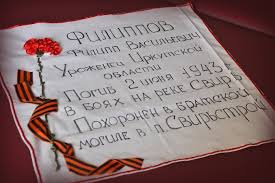 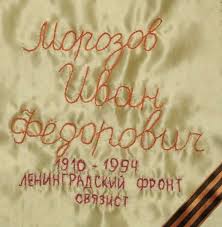 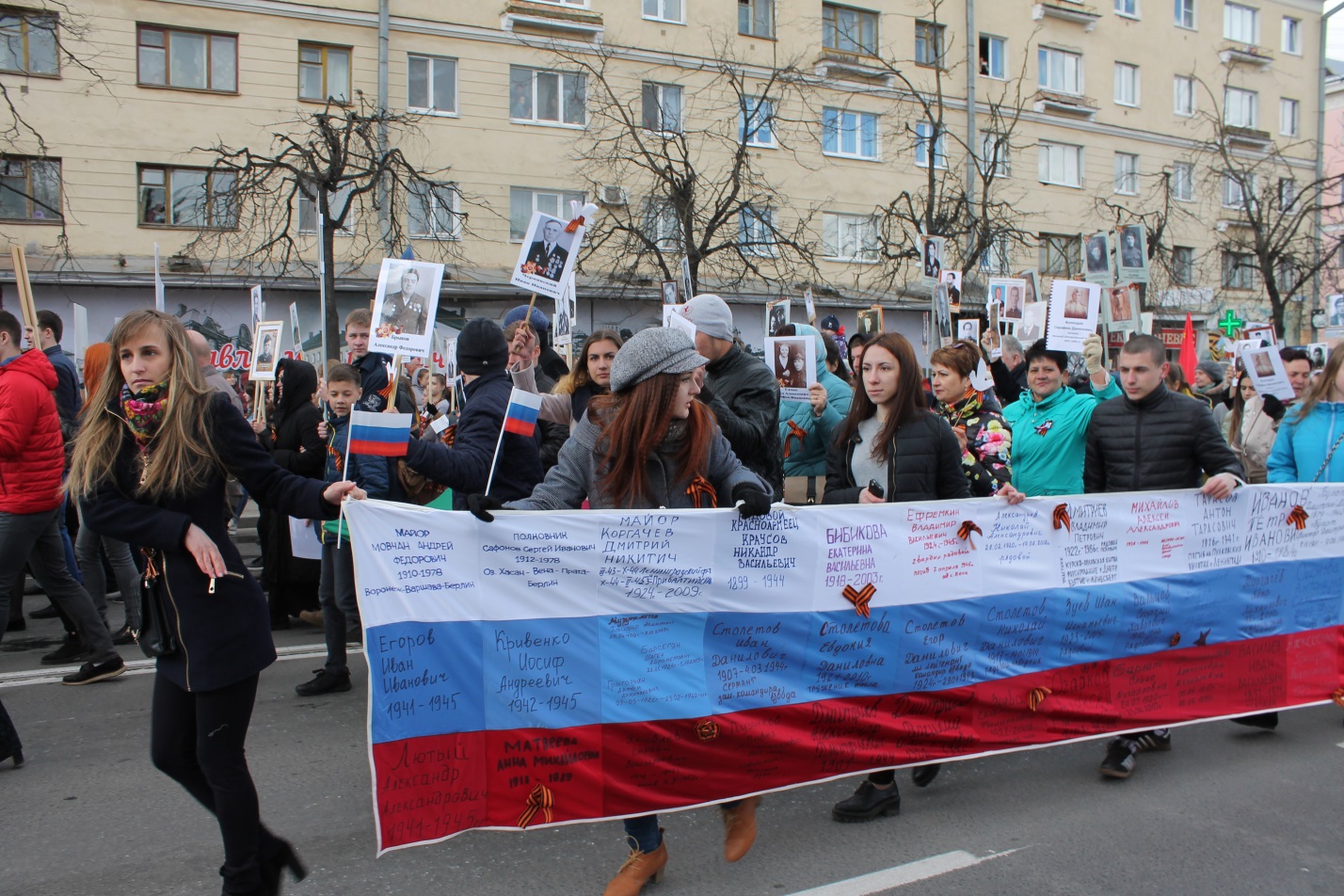 